[Securities Loop][Fund Query][I]Investment Fact Sheet[END Securities Loop][Security Description][Security Description][Security Description]Data Updated as of [Performance Date]Data Updated as of [Performance Date]Data Updated as of [Performance Date][If Fund Query does not exist do not print graph][END If Fund Query]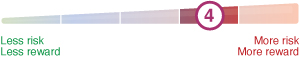 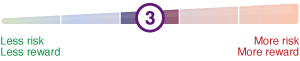 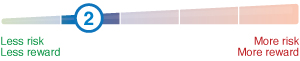 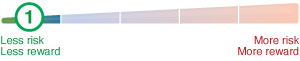 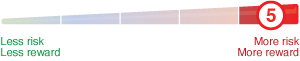 